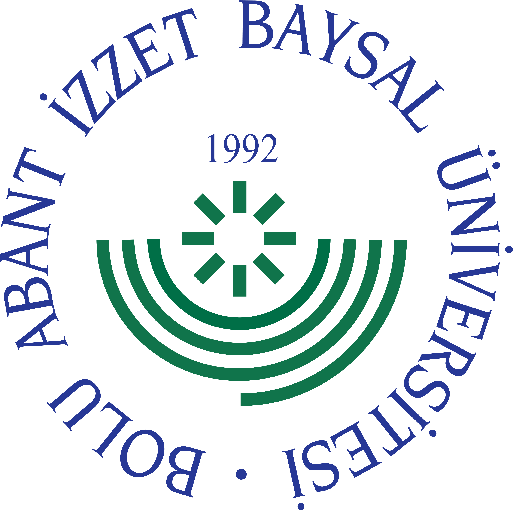 
     GÖREV YETKİ VE SORUMLULUK
FORMU     Bu formda açıklanan görev tanımını okudum. Görevimi burada belirtilen şekilde yerine getirmeyi kabul ediyorum.           ONAYLAYANDoküman NoGT - 200İlk Yayın TarihiBaskı NoRevizyon No/TarihBirimiİdari ve Mali İşler Daire BaşkanlığıGörev UnvanıTaşınır Kayıt Kontrol Şube MüdürüBağlı Olduğu Yöneticiİdari ve Mali İşler Daire BaşkanıYerine Vekalet Edecek KişiGörevlendirilen PersonelGörev, Yetki ve SorumluluklarBirimde yürütülen faaliyetlere ilişkin kurum içi ve kurum dışı yazışmaların hazırlanmasını sağlamak, incelemek ve Daire Başkanının onayına sunmak, Birim bünyesinde yürütülen faaliyetlere ilişkin planlamalar yapmak, istatistiksel veriler tutmak, raporlar hazırlamak ve bunları Daire Başkanına iletmek. Yürüttüğü faaliyetler ilişkin Daire Başkanına düzenli olarak bilgi vermek. Birimle ilgili mevzuatları takip ederek, değişen mevzuatları kendisine bağlı personel ile Daire Başkanına iletmek. Birimle ilgili her türlü evrakı standart dosya düzenine göre hazırlanması, dosyalanması ve arşivlenmesini sağlamak. 5018 Sayılı Kamu Mali Yönetimi ve Kontrol Kanununa istinaden Başkanlığımıza ait tüm işlemlerin yürütülmesi, taşınırların; kaydı, muhafazası, takibi, dağıtımı, kullanımı, raporlama işlemleri, yönetim hesaplarının verilmesi, taşınır programının takibi, zimmet fişlerinin daima güncel tutulmasını ve taşınır konsolide görevlisi ile daima mutabık kalınmasını sağlamak, Başkanlığımıza ait depoların düzenini ve koordinasyonunu sağlamak,Üniversitemiz Gölköy Kampüsü zorunlu giderleri olan elektrik, doğalgaz, telefon vb. ödeme işlemleri, takip ve tahsil işlemlerini yürütmek, 2886 sayılı Devlet İhale Kanunu 51/g ve 45. Maddesine göre yapılacak ihale işlemlerinin takibini yürütmek. Gölköy Kampüsünde kiraya verilen işyerlerinin kira, elektrik, su, doğalgaz vb. takibini yapmak.Gölköy Kampüsünde zorunlu tüketim kullanılan inşaat firmaların tüketimlerinin tahsilini sağlamak.Üniversitemiz birimlerinin abone (telefon) kayıt ve sonlandırma işlemlerini yürütmek,  Üniversitemiz Yap-İşlet (İrtifak hakkı) ile yapılan Yaşam Merkezinin kira ve zorunlu giderlerinin takibini ve tahsilini yürütmek. Üniversitemizden ayrılan akademik ve idari personellerin ofis, lojman ve zorunlu giderleri olan telefon ve elektrik borçları vb. ilgili Daire Başkanlıkları ve Konut Tahsis Komisyon Başkanlığı görüşleri doğrultusunda borç sorgulamalarını yapmak, Mali Yönetim Sistemini kullanmak üzere yetkili olup, ilgili sistemin kontrol ve takibini yapmak,Konut Tahsisi Komisyonu Sekretarya işlemlerini koordine etmek.  Üniversitemiz lojmanlarının tadilat tamirat işlerine ait yazışma ve ödeme işlemlerini yapmak,  Üniversitemiz Sivil Savunma Planı kapsamında Sivil Savunma Kontrol Merkezi ve Karargah Ekip Başı görevlisi olarak gerekli işlemleri yürütmek.Taşınır Kayıt Kontrol Yetkilisi görevini yürütmek. Sürekli İşçi Disiplin Kurulu üyeliği görevini yürütmek.Taşınır Kayıt Kontrol Şube Müdürü, yukarıda yazılı olan bütün bu görevleri kanunlara ve yönetmeliklere uygun olarak yerine getirirken Daire Başkanına karşı sorumludur.UnvanıTarihAdı SoyadıİmzaUnvanıTarihAdı Soyadıİmza